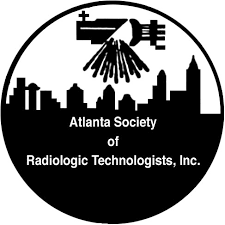 Atlanta Society of Radiologic Technologist Talent SheetName:____________________________  Phone:_______________Address:_______________________________________________Email:_________________________________________________Are you a member of: AtlSRT:_______   GSRT:_________   ASRT:____________Area of Practice: Radiography:_________			CT Scan:_____________MRI:_______________			Ultrasound:___________Vascular Interventional:___________	 Cath Lab:_____________Educator:_________________		Other:________________Things you would like to assist the AtlSRT in the future.Member of the Board:___________Member of Committee on Nominations:__________Member of Student/Radiographer Meeting Committee:__________Speak at a meeting:___________Please return to: Teresa W. Wynn RT(R)(CT) Chair of Nominating Committee.Twwrtct89@gmail.comOr any Atlanta Society Board member